Một số dạng bài tập tiếng Anh lớp 5Test I: Circle the words have differently pronunciation:1/   A. my                       B. hungry                         C. cry                            D. fly2/   A. this                      B. that                              C. brother                     D. think3/   A. sing                      B. seafood                        C. sugar                      D. science4/   A. door                     B. food                             C. school                      D. good5/   A. seafood                B. headache                     C. meat                         D. please6/   A. visited                  B. wanted                        C. played                       D. needed7/   A. hi                          B. his                               C. finish                         D. six8/   A. february               B. never                            C. seven                        D. she9/   A. table                    B. tennis                           C. time                           D. tired10/ A. hour                     B. he                                 C. hi                               D. hungryTest II: Rerrange the words to make right sebtences:have /a /I /fever /.=> …………………………………….is /you /What / the / with /matter /?=> ……………………………………………you / what’d / to be / the / like / future / in ?=> …………………………………which / would / like / visit / you / to / ?=> ………………………………………………………go / Did / last / to / year / you / Ha Long Bay / ?=> ……………………………………………………………my / football / with / I / playing / friends / am / now / .=> ……………………………………………………………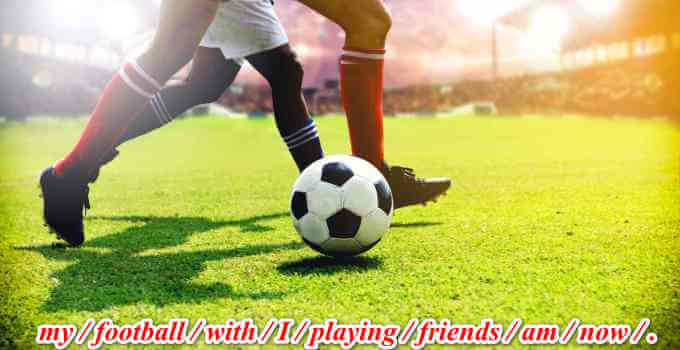 Don’t / with / play / knife / !=> …………………………………………………………….do / do / you / your / free time / What / in / ?=> …………………………………………………………………Which / more / expensive / is / , / Hanoi / Vinh / or / city / .=> …………………………………………………………….Ha Long / more / Bay / beautiful / is / .=> ……………………………………………………………Test V: Read and answer questions:My name’s Nam. I live in Ha Noi. I have two friends, Lan and Minh. Lan lives in Da Nang. Minh lives in Can Tho. The weather in our places is not the same. This weekend, it will be cold and dry in Ha Noi, but it will be cool and sunny in Da Nang, and it will be hot and cloudy in Can Tho. The seasons are different, too. There are four seasons in Ha Noi: spring, summer, autumn and winter. But there are only two seasons in Da Nang and Can Tho: the dry season and the rainy season.What’s his name ?a. His name is Nam         b. His name’s Minh            c. Her name is Lan2. How many seasons are there in Can Tho?a. 2                           b. 3                                      c. 43. What are they?a. the dry season and the sunny seasonb. the dry season and the windy seasonc. the dry season and the rainy season4. What will the weather be like in Hanoi this weekend?a. cold and dry                      b. cool and sunny                           c. hot and cloudy5. What will the weather be like in Da Nang this weekend?a.cold and dry                       b. hot and cloudy                            c. cool and sunny6. What will the weather be like in Can Tho this weekend?a. cold and dry                      b. hot and cloudy                            c. cool and sunnyTest III. Choose the best answer:
1. What……. the matter with you?A. are           B. were             C. is2…………….. are you going tomorrow?A.What           B. Where        C. Who3. Did you clean the floor last Sunday?A.Yes, I do           B. Yes, he is        C. No, I didn’t4. You should…………… some aspirins.A. take           B. to take        C. taking5. What…….. you do tomorrow?A. is                B. are            C. will6. What do you usually do……………….. spring?A. to                 B. on            C. in7. What are you go next week? – I will ………………. on the beachA. write           B. build       C sunbathe8. Last Sunday he……… fishing.A. went            B. goes        C. going.Test IV: Circle the differently words:Test V: Use the words to write in the dialogue:Linda: Where were you (1)………… summer, Peter?Peter: I (2)……… at the seaside.Linda: Where did you (3)………..?Peter: I went to Phu Quoc (4)……………Linda: What did you do?Peter: I (5)…………. a boat trip.Linda: What was the trip (6)…………?Peter: It was great.Linda: What’s that?Peter: It’s a (7)…………. of my trip.Like        photo        was          go         last           took             islandTest VII: Viết đoạn văn nói về người bạn thân bằng tiếng Anh (ngoại hình, tính cách, thích điều gì về họ)………………………………………………………………………………………………………………………………………………………………………………………………………………………………………………………………………………………………………………………………………………………………………………………………………………………………………………………………………………………………………………………………………………………………………………………………………………………………………………………………………………………………………………………………………………………………………………………………………………………………………………………………………………………………………………………………………………………………………………………………………………………………………………………………………………………………………………………………………………………………………………………………………………………………………………………………………………………………………………………………………………………………………………………………………………………………………………………………………………………………………………………………………………………………………………………………………………………………………………………………………………………………………………………………………………………………………………………………………………………………ĐÁP ÁN CHI TIẾTTest I: 
1. C          2. B          3. C           4. A         5. B         6. C          7. A         8. D         9. B        10. ATest II:I have a feverWhat is the matter with you?What’d you like to be in the future?What would you like to visit?Did you go to Ha Long Bay last year?I am playing foodball with my friends nowDon’t play with knifeWhat do you do in your free time?Which is more expensive, Hanoi or Vinh city?Ha Long Bay is more beautifulTest V:
1. B          2. A            3. C            4. A           5. C           6. BTest III:
1. C           2. B            3. C             4. A           5. C           6. B             7. C             8. ATest IV:
1. D          2. B          3. A          4. D          5. C
6. A          7. A          8. B          9. C         10. ATest V:
1. last          2. was          3. go          4. island          5. took           6. like          7. photoTest VII: Học sinh tự viết đoạn văn về người thân1. A. wentB. wroteC. playedD. clean2. A. museumB. placeC. shopD. school3. A. springB. goingC. doingD. skipping4. A. feverB. headacheC. stomachacheD. letter5. A. coolB. hotC. weatherD. cold6. A. stadiumB. yesterdayC. tomorrowD. today7. A. isB. sheC. theyD. we8. A. forB. heC. inD. on9. A. watchB. listenC. wereD. read10. A. wentB. playedC. cookedD. talked